АДМИНИСТРАЦИЯ УСТЬ-МОСИХИНСКОГО СЕЛЬСОВЕТА РЕБРИХИНСКОГО РАЙОНА АЛТАЙСКОГО КРАЯ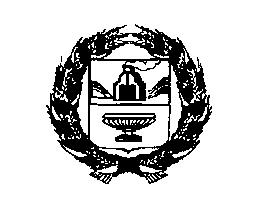 РАСПОРЯЖЕНИЕ24.06.2022                                                                                             № 7-рс. Усть-МосихаВ соответствии с пунктом 16 статьи 20 Федерального закона от 12.06.2002 № 67-ФЗ «Об основных гарантиях избирательных прав и права на участие в референдуме граждан Российской Федерации», решениями Клочковского сельского Совета народных депутатов Клочковского сельсовета Ребрихинского района Алтайского края от 22.06.2022 № 19 «О назначении выборов депутатов Усть-Мосихинского сельского Совета народных депутатов Усть-Мосихинского сельсовета Ребрихинского района Алтайского края восьмого созыва,  а также с учетом  решения Избирательной комиссии Алтайского края от 06.12.2021 № 140/1283-7 «О возложении полномочий избирательных комиссий муниципальных образований сельских поселений на участковые комиссии, действующие в границах соответствующих муниципальных образований», которым на участковую избирательную комиссию избирательного участка № 1370 возложены  полномочия избирательной комиссии муниципального образования Усть-Мосихинский сельсовет Ребрихинского района Алтайского края:  1.Предоставить участковой избирательной комиссии избирательного участка № 1370 для подготовки и проведения выборов депутатов Усть-Мосихинского сельского Совета народных депутатов Усть-Мосихинского сельсовета Ребрихинского района Алтайского края восьмого созыва кабинет №1, расположенный в здании Администрации Усть-Мосихинского сельсовета Ребрихинского района Алтайского края ( ул. Ленинская, д. 1, с. Усть-Мосиха, Ребрихинский район, Алтайский край).      2. Настоящее распоряжение обнародовать на информационном стенде Администрации Усть-Мосихинского сельсовета Ребрихинского района Алтайского края.       3.Контроль за исполнением настоящего распоряжения оставляю за собой.Глава сельсовета                                                                                     Ю.Н.ЮдаковЕгорова Татьяна Владимировна8 (38582) 28-7-33